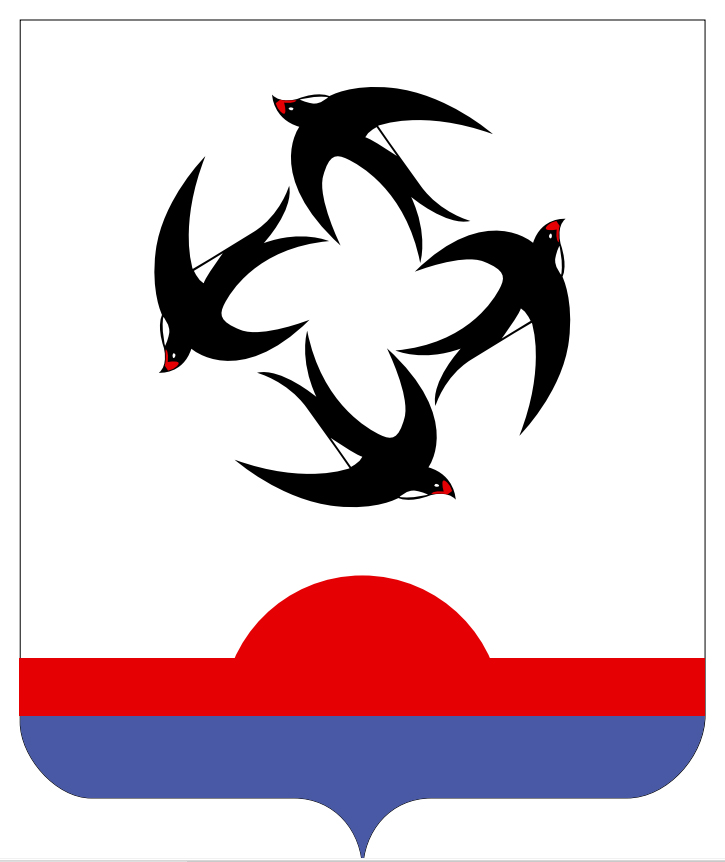 АДМИНИСТРАЦИЯ КИЛЬМЕЗСКОГО РАЙОНАКИРОВСКОЙ ОБЛАСТИПОСТАНОВЛЕНИЕ25.05.2023					      		    	     		           № 187пгт КильмезьОб утверждении административного регламента по предоставлению муниципальной услуги «Постановка граждан на учет в качестве лиц, имеющих право на предоставление земельных участков в собственность бесплатно»       В соответствии с Федеральным законом от 27.07.2010 № 210-ФЗ «Об организации предоставления государственных и муниципальных услуг»         и постановлением администрации Кильмезского района Кировской области от 12.04.2023 № 138 «Об утверждении Перечня муниципальных услуг, оказываемых органами местного самоуправления и муниципальными учреждениями муниципального образования Кильмезский муниципальный район Кировской области, подлежащих включению в реестр муниципальных услуг и предоставлению в электронном виде», администрация Кильмезского района ПОСТАНОВЛЯЕТ:       1. Утвердить административный регламент по предоставлению муниципальной услуги «Постановка граждан на учет в качестве лиц, имеющих право на предоставление земельных участков в собственность бесплатно», согласно приложению.       2. Опубликовать настоящее постановление на официальном сайте администрации Кильмезского района в информационно-телекоммуникационной сети «Интернет».Глава Кильмезского района                                                              А.В. Стяжкин__________________________________________________________________ПОДГОТОВЛЕНО:Главный специалист по землеустройству                             Г.Г. Бикмухаметова25.05.2023СОГЛАСОВАНО:Начальник управления планированияи экономического развития		                                           Г.П. Четверикова25.05.2023ПРАВОВАЯ ЭКСПЕРТИЗА ПРОВЕДЕНА:Консультант по правовым вопросам                                                   Е.В. Бурова25.05.2023Управляющий деламиадминистрации района, заведующийотделом организационнойи кадровой работы                                                                             М.Н. Дрягина25.05.2023РАЗОСЛАТЬ: Администрация района – 2, УПЭР – 1, мун. услуги – 1.ВСЕГО: 4 экз.